АДМИНИСТРАЦИЯ КОЛБИНСКОГО СЕЛЬСКОГО ПОСЕЛЕНИЯ РЕПЬЕВСКОГО МУНИЦИПАЛЬНОГО РАЙОНА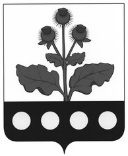 ВОРОНЕЖСКОЙ ОБЛАСТИПОСТАНОВЛЕНИЕ«    » мая 2019 г. №                       с. КолбиноВ соответствии с Федеральными законами от 06.10.2003 г. № 131-ФЗ «Об общих принципах организации местного самоуправления в Российской Федерации», от 27.07.2010 г. №210-ФЗ «Об организации предоставления государственных и муниципальных услуг», Уставом Колбинского сельского поселения Репьевского муниципального района, в целях приведения муниципальных правовых актов администрации Колбинского сельского поселения в соответствие действующему законодательству, администрация Колбинского сельского поселения Репьевского муниципального района Воронежской области постановляет:1. В постановление администрации Колбинского сельского поселения от 02.04.2015 года №29 «Об утверждении перечня муниципальных услуг, предоставляемых администрацией Колбинского сельского поселения в новой редакции» (далее – Постановление), внести следующее изменение:пункт 29 перечня муниципальных услуг, предоставляемых администрацией Колбинского сельского поселения, утвержденного Постановлением, признать утратившим силу.2. Настоящее постановление вступает в силу со дня его официального обнародования.3. Контроль за исполнением настоящего постановления оставляю за собой.О внесении изменения в постановление администрации Колбинского сельского поселения от 02.04.2015 года №29 «Об утверждении перечня муниципальных услуг, предоставляемых администрацией Колбинского сельского поселения в новой редакции»Глава сельского поселенияВ.Н. Симонцева